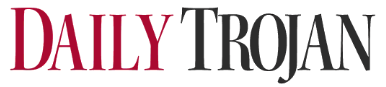 August 21, 2019http://dailytrojan.com/2019/08/21/welcome-to-icy-university-how-saweetie-went-from-usc-grad-to-rap-goddess/https://twitter.com/dailytrojan/status/1164239493001433088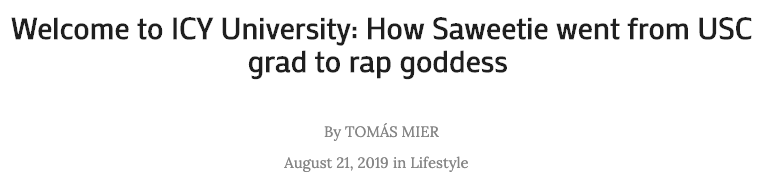 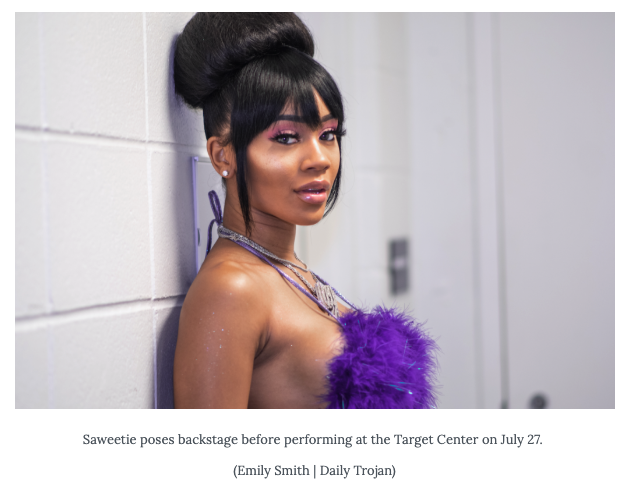 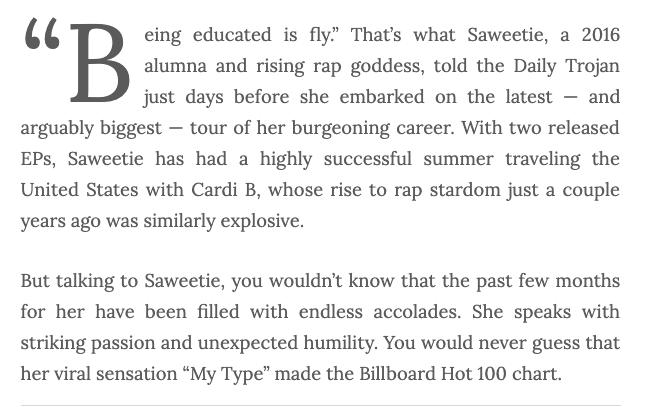 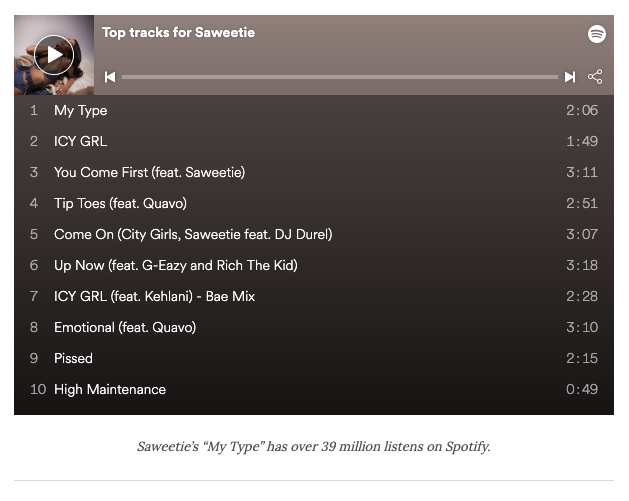 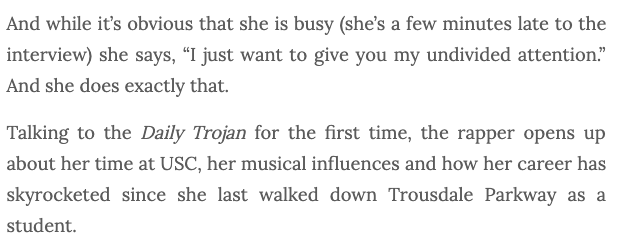 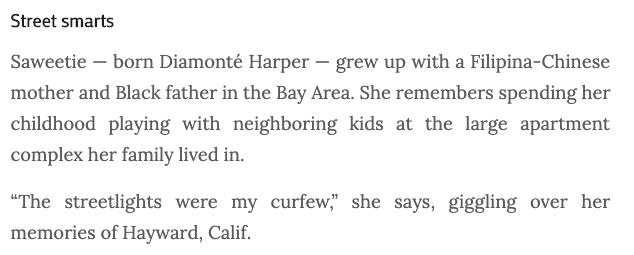 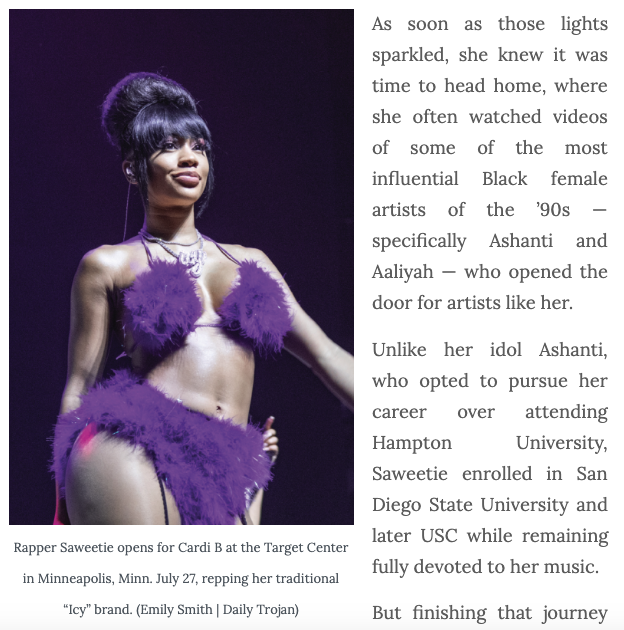 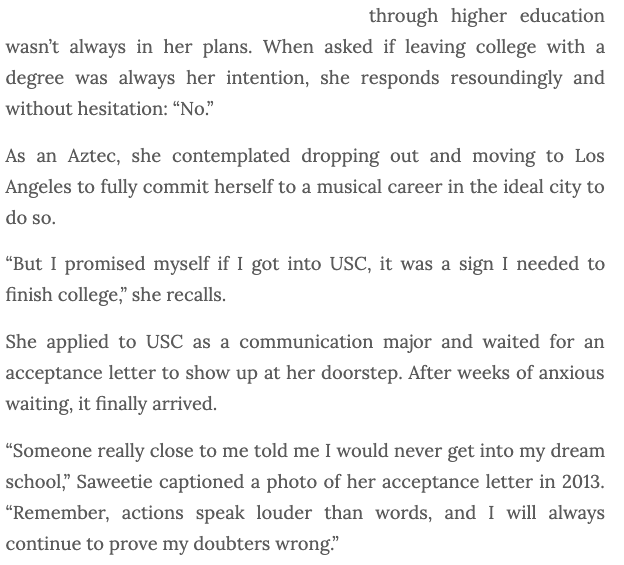 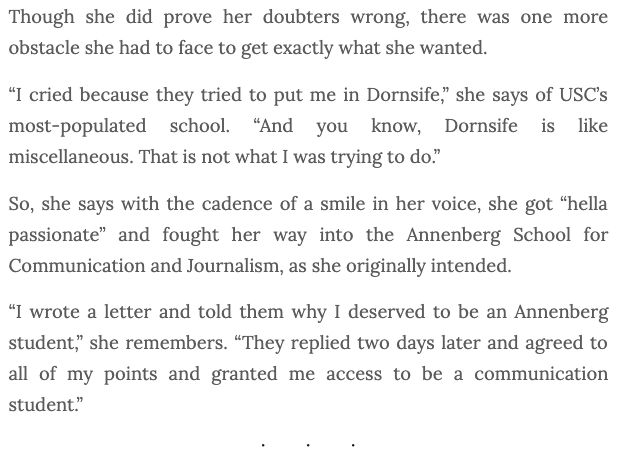 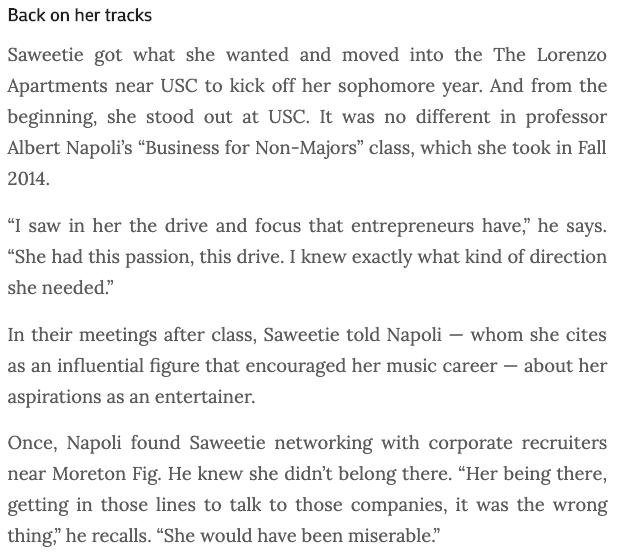 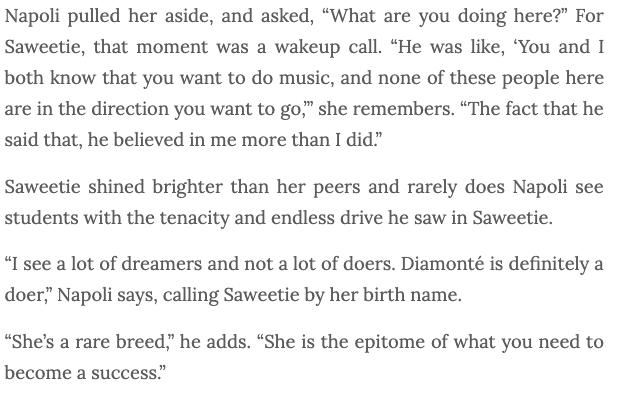 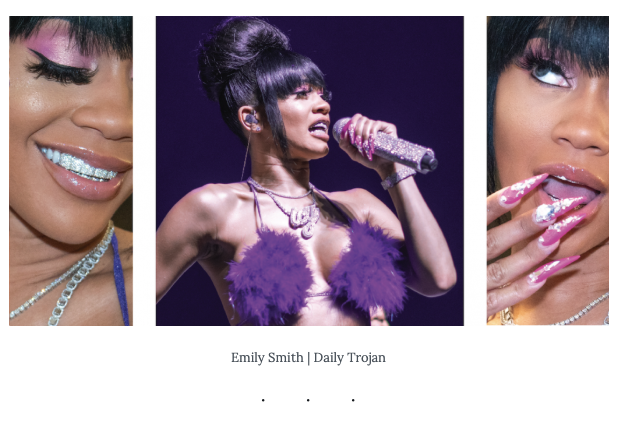 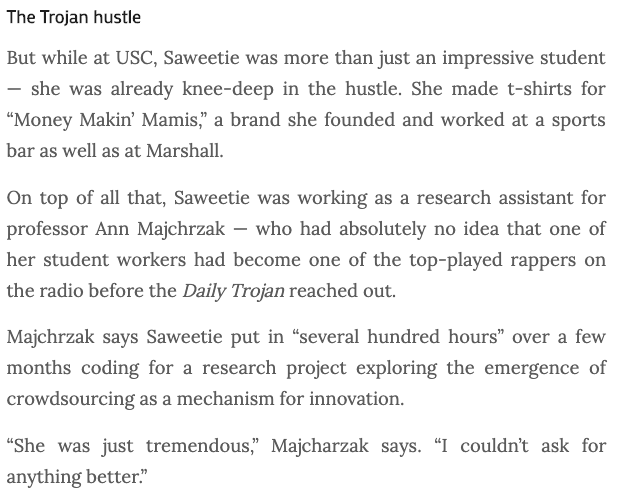 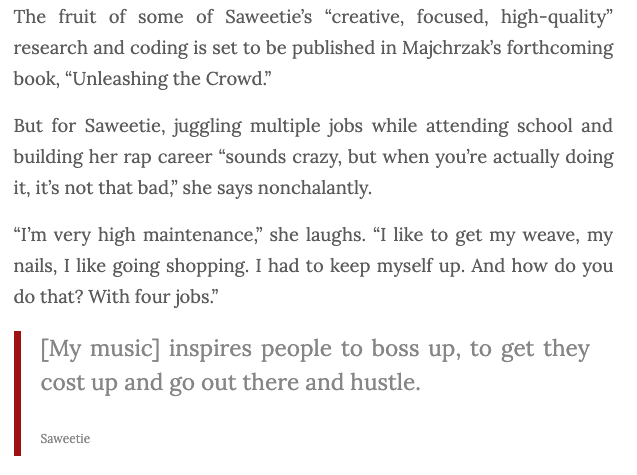 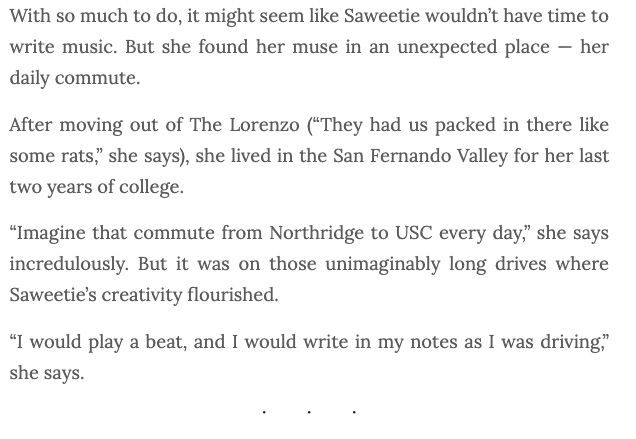 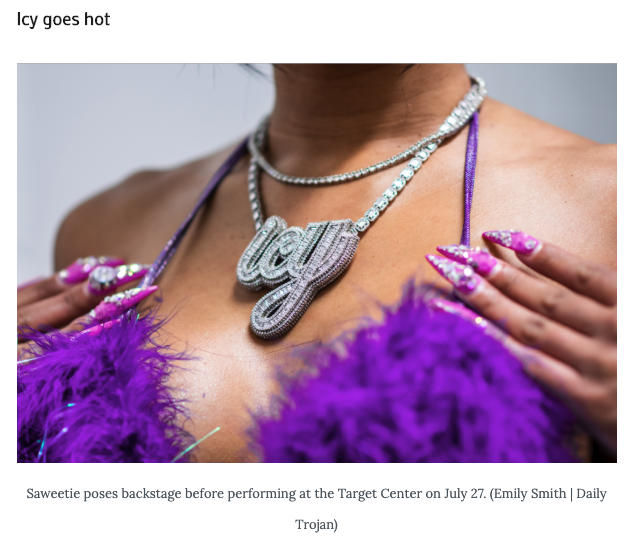 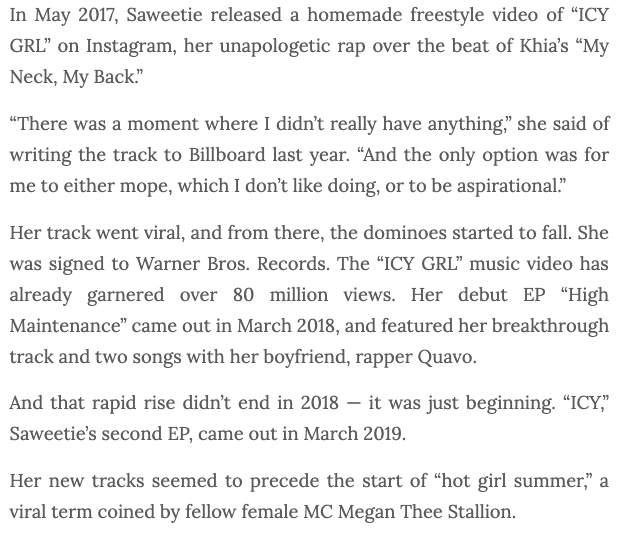 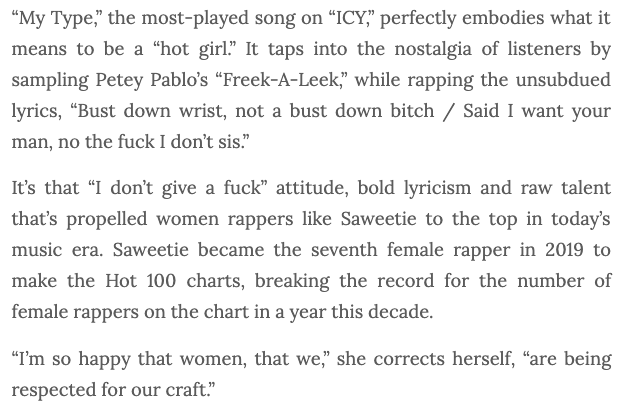 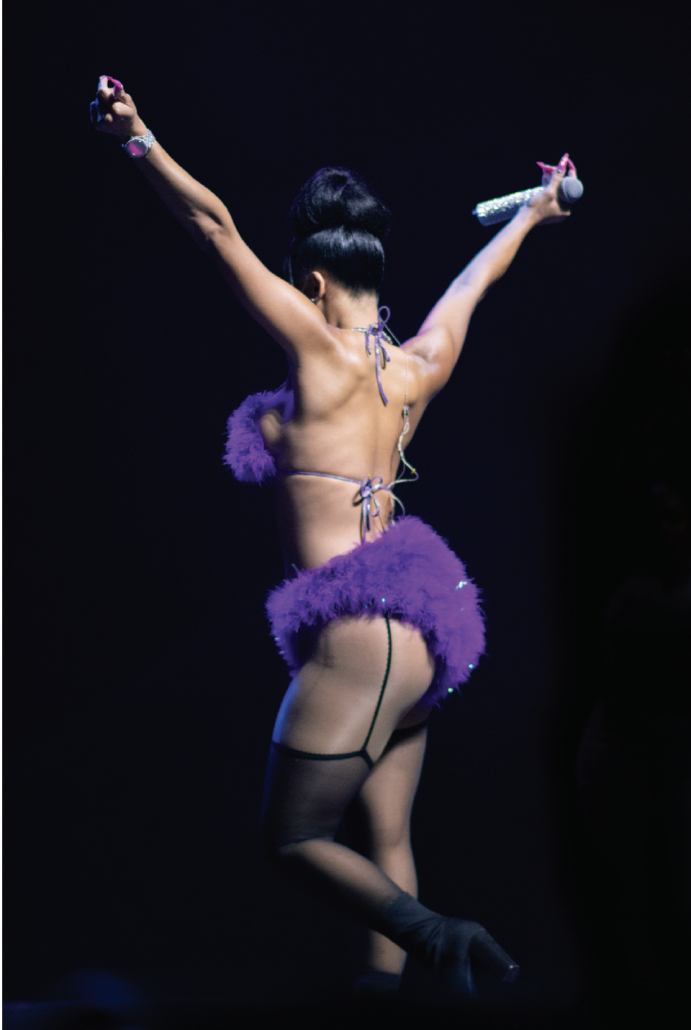 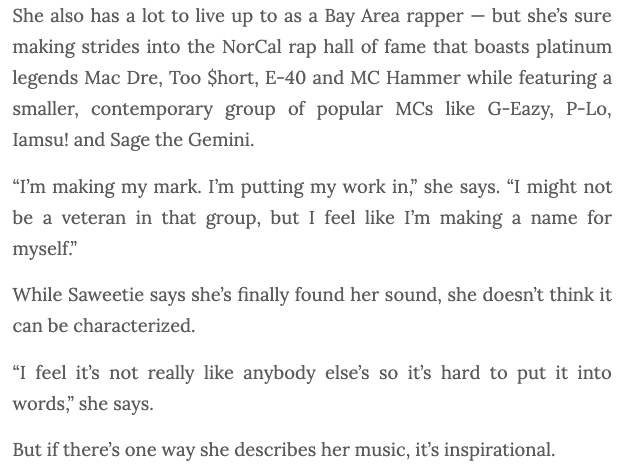 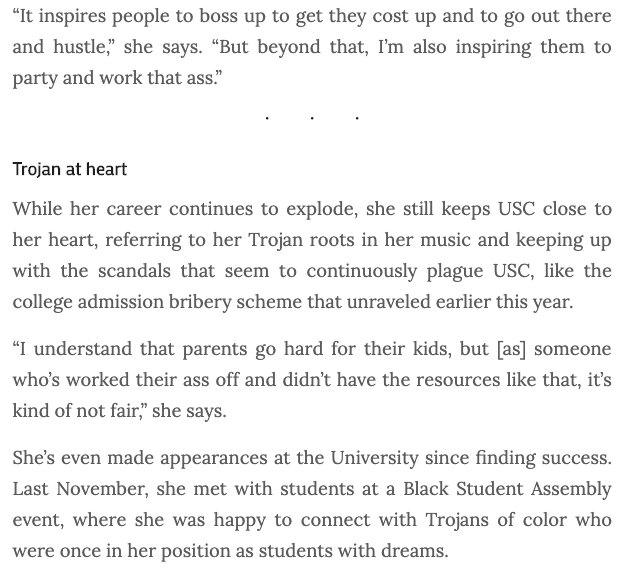 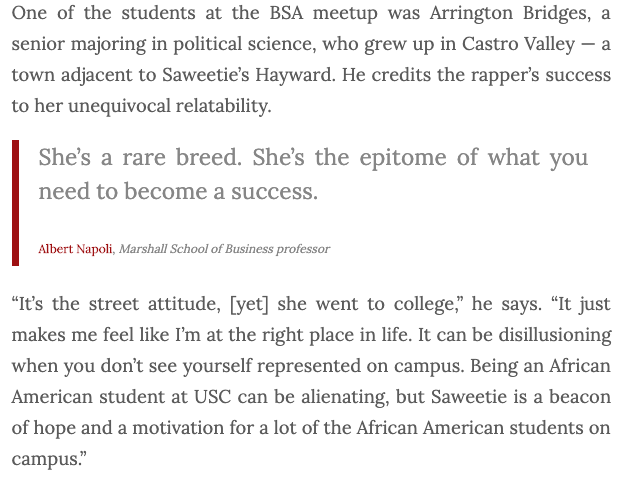 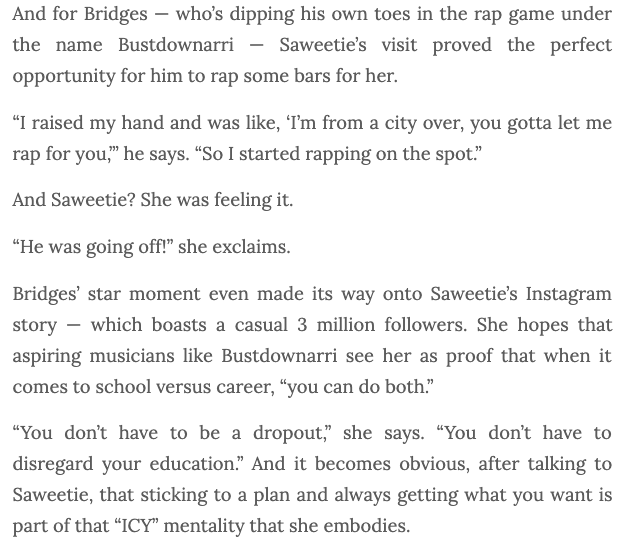 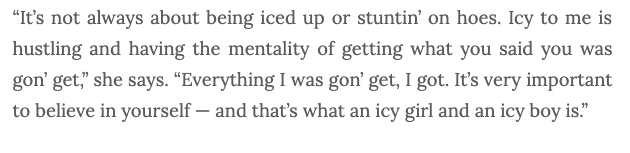 